St Michael’s Church Allihies/Cahermore Parish	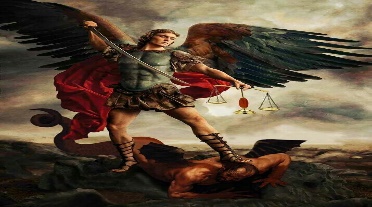 Mass Schedule May 2024Priest on Duty 12th May 24 Fr. Liam O'Brien. 087-3480050Every Thurs evening @ 7pm Cahermore: Every Friday evening @ 6.30pm Allihies  Every second Sunday Cahermore @10.00am: Every second Saturday Allihies @ 6.30pm. Fr. John Kerin may be contacted on 086-1918246.                           We remember in our prayers all those who died recently, and those whose anniversaries occur at this time. **There will  be a second collection this weekend for the Education of ClergyMass Intentions for Weekend 11th & 12th May the Ascension of the Lord. 		Mass Intentions for Weekend 17th & 18th May Pentecost SundayEucharist Adoration at Cahermore Church at 6pm every Thursday. Graveyard Masses 2024:  Cahermore 08th August, Allihies 09th AugustFor Mass, Christening or Wedding bookings please contact Claire at the parish office:   086-8344354 or email allihies@dioceseofkerry.ie   Parish Office Opening Hours Tues & Thurs 2pm to 6pm.CHY3 Form: Thank you to everyone who has returned the CHY3 forms. If any of you still have the forms, can you please return them as soon as possible.Congratulations to all the pupils of Cahermore National School,  who received the Sacrament of Confirmation this week. May they be filled with the Holy Spirit.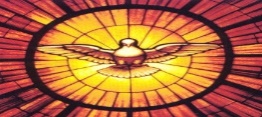 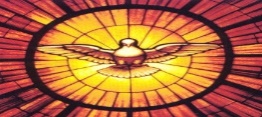 There will be rosary at the Grotto at Cahermore Church every Monday, Wednesday & Friday at 7.30pm for the month of May.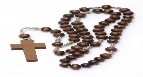 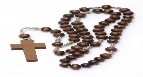 Wednesday May 15th, 11am to 1pm – Pop Up Brain Health Information Café Join us for a coffee morning to find out what we can do to prevent or decrease our chances of developing dementia. There will be presentations from Vanessa Bradbury, Dementia Adviser with The Alzheimer Society of Ireland; Teresa Bohane, Advanced Nurse Practitioner; Gwen Enright, Nutritionist with Food for The Brain; and Laura Hadley, Singing for The Brain Facilitator. This event, in conjunction with Bere Island Projects Group and The Caha Centre, will take place at the Eyeries Meeting Room next to the sports ground in Eyeries – Eircode P75 VN29. For more information, phone us at 027 70998.Please come and support Beara's Got Talent, community concert in The Sacred Heart Church, Castletownbere at 7.30 pm on Sunday May 19th. Choir singing/Beara Singers/Barrettes/Traditional music/ Storytelling/ Piano music.  Donations in aid of Cancer Connect.Annual Pilgrimage to Knock of the Diocese of Kerry Our second Annual Pilgrimage to Knock will take place on Saturday 24th August 2024. While many families will travel by car it is hoped that many buses will travel, and that each pastoral area will coordinate parishes locally. Last year’s Pilgrimage proved both spiritual and enjoyable. Join us this year, enquire locally about bus plans. Our Lady of Knock, pray for us.Theology Open Day: is this for you? The Priory Institute provides online Theology courses to degree level. Attend Saturday lectures in Tallaght or from the comfort of your own home. Click here or  visit our website prioryinstitute.com to find out more about our Open Day on Saturday 25 May.‘Sharing Good News’ Ezine :The Catholic Communications Office, Maynooth produces a five-story weekly ezine Sharing Good News that reports on stories associated with the Bishops' Conference,  activities in parishes and dioceses, and that celebrates Church life generally.  If you wish to subscribe to receive Sharing Good News, please register your email address on: https://catholicnews.ie/newsletter/ Reflection:  	Oftentimes, our days are filled with activity.  Families are often occupied with one event or another.  Chores and work can pile up and we may find, at the end of the day, that we have had little time to pray to God in solitude.  But solitude and prayer can happen at times.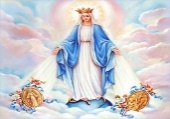 MayThursday09th MayCahermoreMass for the People of the ParishFriday10th May AllihiesMass for the People of the Parish Sunday12th MayCahermoreSr Ignatius Kelly, Ballaghbue & Dublin Months MindThursday 16th May CahermoreJohn & Mary O’Driscoll, Baby Martha Mullins, Killaugh, Jerh & Fintan O’Driscoll CastletownbereFriday 17th MayAllihiesMass for the people of the ParishSaturday18th MayAllihiesMass for the people of the Parish